Department of Health and Human Services Writing Prompt DetailsCreate a professional letterhead that includes your name and address at the top (center)The city, state, and zip code are included on the same line, while the street address has its own lineONE SPACEDue Date of paper ONE SPACEType out the recipient’s addressCorrect information:Mr. Eric D. Hargan, SecretaryThe United States Department of Health and Human Services200 Independence Avenue, S.W.Washington, D.C. 20201 Left-aligned and single-spaced Recipient’s name should be written on its own line, as the should the recipient’s title, name of the company, and street addressThe city, state, and zip code are included on the same line ONE SPACEDear Secretary Hargan: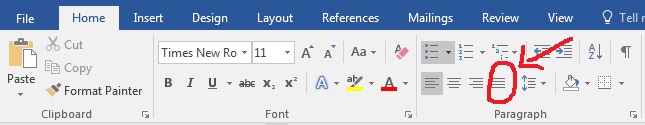 ONE SPACE 3 body paragraphsJustify the three paragraphs ()1 space between each paragraph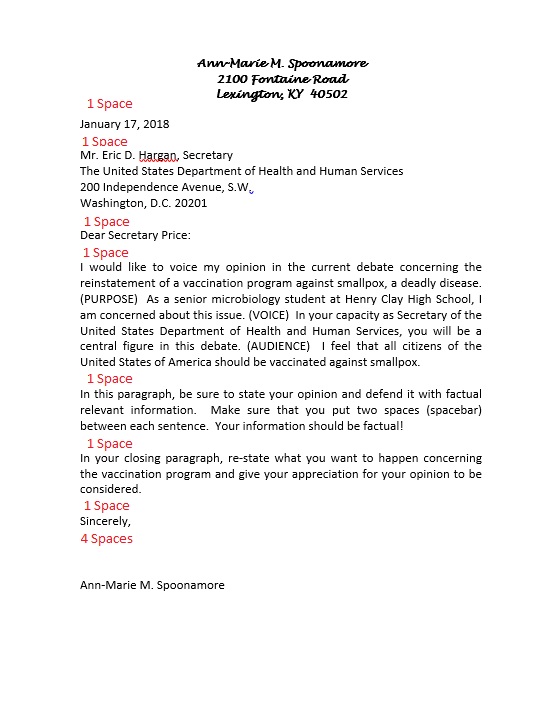 ONE SPACESincerelyFOUR SPACESType your nameMargins: NormalFont: Times New Roman/ArialFont Size: 12 pt. Alignment: left-aligned (except letterhead)Spacing: single Length: 1 pg. ONLY